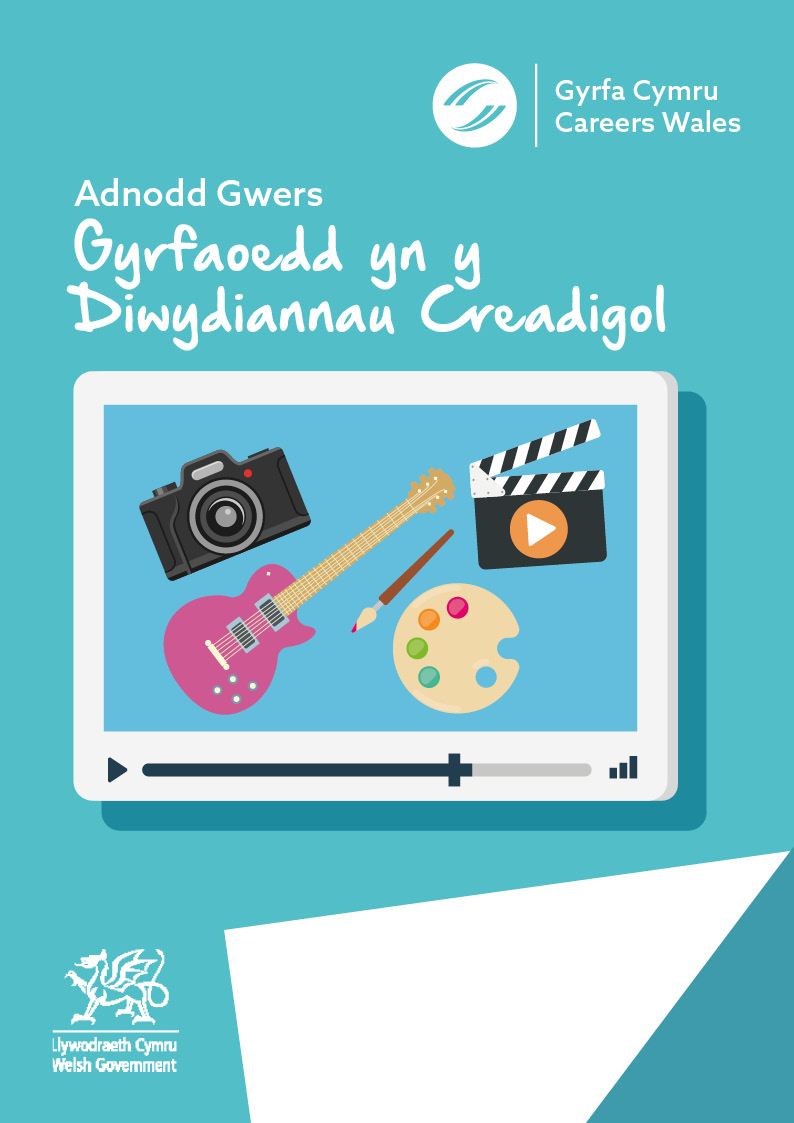 Taflen atebionNawr gwyliwch y fideo: https://vimeo.com/378536651/43088e1eb9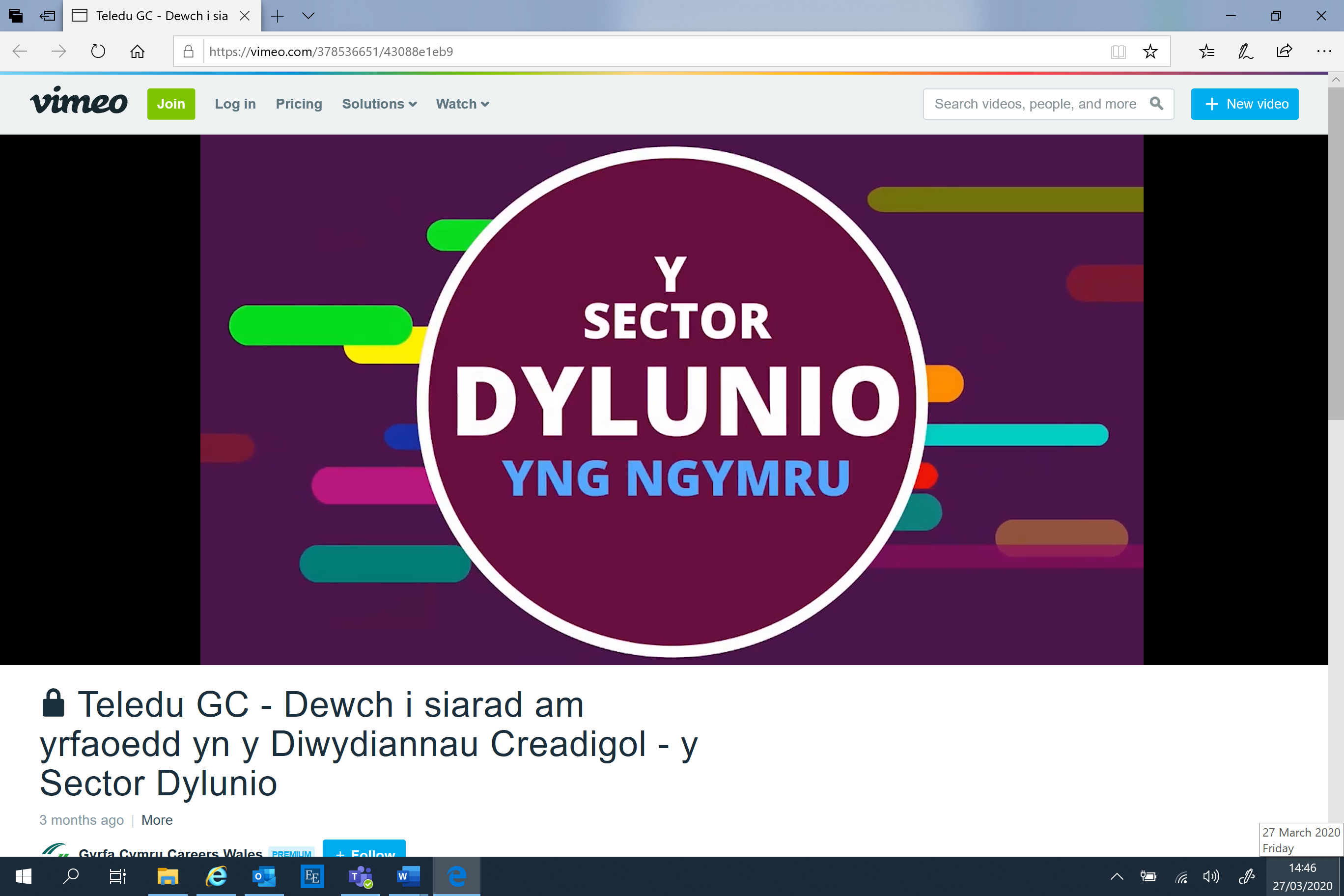 